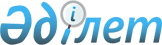 О тендере по организации закупа противодиабетических средствРаспоряжение Премьер-Министра Республики Казахстан от 2 октября 1996 г. N 463-р



          В целях медикаментозного обеспечения больных сахарным диабетом:




          1. Министерству экономики совместно с Министерством
здравоохранения Республики Казахстан в установленном порядке
провести тендер по организации закупа для медицинских учреждений
противодиабетических средств.




          2. Министерству финансов Республики Казахстан по результатам
тендера и на основании подписанных контрактов на поставку
противодиабетических средств осуществлять в приоритетном порядке
финансирование Министерства здравоохранения Республики Казахстан за
счет средств, предусмотренных по республиканскому бюджету на 1996 год
на приобретение медикаментов и перевязочных средств.




          3. Министерству здравоохранения Республики Казахстан определить
грузополучателя и осуществить распределение противодиабетических
препаратов по областям и г. Алматы.








          Премьер-Министр









					© 2012. РГП на ПХВ «Институт законодательства и правовой информации Республики Казахстан» Министерства юстиции Республики Казахстан
				